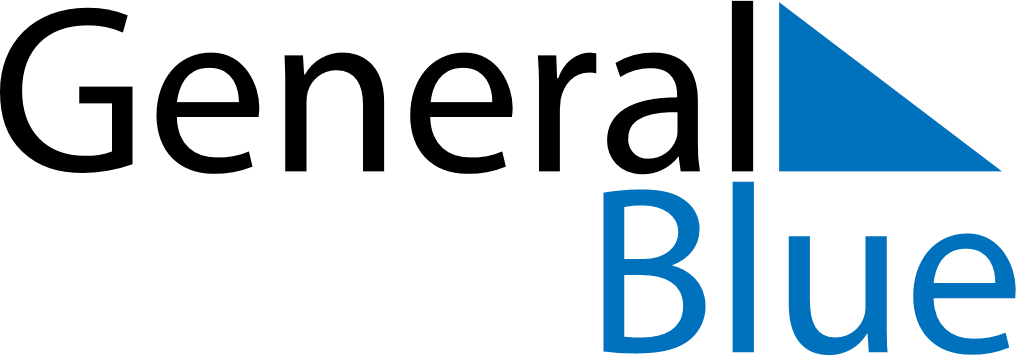 Q4 of 2024GuamQ4 of 2024GuamQ4 of 2024GuamQ4 of 2024GuamQ4 of 2024GuamQ4 of 2024GuamQ4 of 2024GuamOctober 2024October 2024October 2024October 2024October 2024October 2024October 2024October 2024October 2024MondayTuesdayTuesdayWednesdayThursdayFridaySaturdaySunday1123456788910111213141515161718192021222223242526272829293031November 2024November 2024November 2024November 2024November 2024November 2024November 2024November 2024November 2024MondayTuesdayTuesdayWednesdayThursdayFridaySaturdaySunday1234556789101112121314151617181919202122232425262627282930December 2024December 2024December 2024December 2024December 2024December 2024December 2024December 2024December 2024MondayTuesdayTuesdayWednesdayThursdayFridaySaturdaySunday12334567891010111213141516171718192021222324242526272829303131Oct 14: Columbus DayDec 25: Christmas DayOct 31: HalloweenDec 31: New Year’s EveNov 2: All Souls’ DayNov 5: Election DayNov 11: Veterans DayNov 28: Thanksgiving DayNov 29: Day after Thanksgiving DayDec 9: Our Lady of Camarin DayDec 24: Christmas Eve